Конспект итоговой НОД  в средней группы "Солнышко"МКДОУ "Детский сад с.Зильги"Тема: «Путешествие в страну Знаний»Воспитателя: Козыревой Л.М.Конспект итоговой НОД на тему: «Путешествие в Страну Знаний»Цель: выявить уровень сформированности знаний, умений и представлений детей, полученных ими в течении учебного года и закрепить их. Задачи:Образовательные:•	закреплять умение различать и называть времена года;закрепить умение соотносить цифру с количеством предметов;•	закрепить названия диких животных и их детенышей;•	закреплять знание о геометрических фигурах (круг, овал, квадрат, треугольник, прямоугольник);Упражнять детей в умении отсчитывать предметы с заданным числом в пределах пяти. Закрепить цифры от одного до пяти.Закрепить умение сравнивать, группировать и классифицировать предметы по группам.Упражнять в умении отгадывать сказки по опорным словам.Воспитывать активность, воображение, самостоятельность суждений.Развивающие:•	развивать внимание и память;• развивать логическое мышление.•продолжать расширять словарь за счёт имён существительных;закреплять умение правильно пользоваться обобщающими понятиями.     развивать любознательность.Воспитательные:* воспитывать у детей эмпатию, доброжелательность в общении со сверстниками и взрослыми, оказывать помощь.Оборудование и материалы: «ковер-самолет» (тканевое или бумажное полотно с вырезанными геометрическими фигурами), геометрические фигуры, картинки времена года, , картинки с изображением животных и игрушек, мелкие игрушки, набор карточек с кружочками от 1 до 5;    набор геометрических фигур для каждого ребёнка; мультимедийный проектор (ноутбук),мольберт, обруч с туннелю для сказочного леса: цветы, тропинка,  деревья . демонстрационный набор геометрических фигур (для замка королевы) и картинка, составленная из таких же фигур. видио картинки.Методические приёмы:Игровая ситуация, постановка проблемы, беседа-диалог, речевые игры, физминутка «Весёлые человечки», конструктивная деятельность,  анализ, подведение итогов.Ход НОД:Упражнение «Утро в детском саду».(Встаем с детьми в круг ):Станем рядышком, по кругу,Скажем «Здравствуйте!» друг другу.Нам здороваться не лень:Всем «Привет!» и «Добрый день!»,Если каждый улыбнется –Утро доброе начнется.- Доброе утро!!!Воспитатель: Посмотрите, ребята, к нам пришли гости, давайте и с ними поздороваемся.Воспитатель:Дети, вы любите путешествовать?  (Да)На чём любите путешествовать? (ответы)А трудностей не боитесь? (нет) Тогда в путь!Воспитатель: Чтобы показать, что мы с вами знаем и умеем, чему мы с вами научились за год, я предлагаю вам, отправится в сказочную «Страну Знаний» и посетить все ее королевство.Готовы?Дети: Да, готовы!- Ребята, мы с вами целый год ходили в садик, многому научились, подросли, возмужали. Скоро наступит лето, мы перейдем в старшую группу. Хотите? Сейчас мы узнаем, готовы ли вы к переходу в старшую группу.- Посмотрите, у меня в руках схема-карта. На ней нарисованы три дороги:Первая – ведет в болото. Пойдем туда? (нет).Вторая – ведет в лес к Бабе-Яге. Пойдем по этой дороге? (нет).Третья дорога – ведет в старшую группу. Отправляемся в путь? (да). - Хочу вас предупредить, что на этой дороге встречаются препятствия, их надо преодолевать. Вот первое из них: - Молодцы, правильно выполнили все и справились с первым препятствием.Воспитатель: Ну, для этого, вам нужно очень постараться. Наше путешествие начинается!1.Воспитатель: первое задание «Конструктивная».Посмотрите ребята, что вы видите?Дети: Геометрические фигуры.Воспитатель: Они все одинаковые?Дети: Нет.Воспитатель: А чем они отличаются?Дети: формой, цветом и размером.Воспитатель: Правильно все геометрические фигуры разные, ребята, это части от замка королевы геометрических фигур его случайно разрушил сильный ветер, я предлагаю вам стать строителями и построить замок для королевы геометрических фигур, но строить его будем на плоскости. Посмотрите, какой был у нее замок (показываем картинку) из каких геометрических фигур он состоит?Дети: (называют геометрические фигуры)Воспитатель: Молодцы.Дети: (выкладывают замок).Воспитатель: Все вы молодцы помогли королеве геометрических фигур восстановить замок.Воспитатель: Ну что ж идем дальше.2. задание -МатематическаяСадимся за столы. Следующая задание Математическая.( Из "волшебного сундучка" воспитатель достает предметы и обыгрывает задачки, показывая игрушки. по ходу добавляет или убирает в сундучок.)1- Сколько бубликов в мешок    Положил ты петушок?- Два .Но дедушке дадимИ останется:(один)2-На пасеке три медвежонка Играли в прятки у бочонка.Один в бочонок еле влез.А сколько убежали в лес?( два)3-Четыре зайца шли из школы,Но вдруг на них напали пчелы.Два зайчика спаслись едва.А сколько не успели?(два)4-Две розы Маша сорвала,В подарок маме принесла.Сорви еще и подариТы мамочке не две , а ( три)5- Пять котят в футбол играли ,Одной домой позвали-Он в окно глядит, считает,Сколько их теперь играет?Группа детей   выкладывают цифровую гусеницу по порядку.Раздать детям карточки  сравнение. И дети отвечают у кого что нарисовано на карточке узкий-широкий. длинный- короткий. низкий- высокий. грязный - чистый и т.д.Молодцы ребята и с этим заданием справились.3.  задание -Экологическая.Воспитатель: Что вы видите? (перед ребятами лес)4 загадочных  дерева. Лесовичок загадал нам загадку.Воспитатель: Ребята посмотрите деревья все разные одно белое, второе зеленое, третье разноцветное и дерево на котором только появились листочки.Воспитатель: Как вы думаете почему?Дети: Все деревья относятся к разным временам года.Воспитатель: Как вы догадались, объясните.Дети: Деревья разноцветное это осень, зеленое это лето, белое это зима, а то на котором появились листочки это весна.Воспитатель: Значит сколько у нас времен года?Дети: ЧетыреВоспитатель: И у каждого времени года есть свои признаки и приметы. Предлагаю поиграть в игру.4. Игра «В какое время года?»- В какое время года все купаются и загорают?- В какое время года птички улетают на юг?- В какое время года расцветают подснежники?- В какое время года играют в снежки?- В какое время года тает снег?- В какое время года с деревьев опадают листья?- В какое время года появляются проталины?Физминутка «Весёлые человечки». проигрывается на флешке .(Воспитатель показывает карточку, а дети выполняют соответствующее движение).Воспитатель. Идём по дорожке в лесу.  (ходьба по дорожке с препятствиями)Станция «Грамматическая»Воспитатель: Скажите, как нужно вести себя в лесу?(Дети называют правила поведения в лесу.)- Возьмите за руки, чтоб никто не потерялся…Мы к лесной полянке вышли,Поднимайте ноги выше,Через кустики и кочки,Через ветки и пенёчки.- Посмотрите, вот и добрались мы до полянки. Ребята, посмотрите дупло – там живет бельчонок!Бельчонок оставил нам задание. Игра со звуками.Я буду называть слова, а вы должны похлопать в ладоши, если услышите:Песенку комарика: (З)-зебра, машина, зонтик, зима, снег, забор;Песенку жука (Ж) - живот, жираф, дом, яблоко, жук, ёжик ножик;Песенку ветра (Ш) - шапка, шуба, конфета, шишка, машина;Песенку насоса (С) - стол, стул, рука, слон, самолет, дерево.- Очень хорошо.8.Задание «Загадки и отгадки по сказкам»(5-7 вопросов в стихах по известным сказкам и 3-4 картинки-иллюстрации из сказок, показ на экране слайдов)Вот вам, загадки:По дороге в лес катился,Убежать от всех стремился.На свою беду в лесу,Встретил хитрую лису.Не вернулся он домойБыл он съеден той лисой. (колобок) .Носик круглый, пятачком,Им в земле удобно рыться,Хвостик маленький крючком,Вместо туфелек - копытца.Трое их - и до чего жеБратья дружные похожи.Отгадайте без подсказки,Кто герои этой сказки?(Три поросенка)Дети: «Три поросенка».Воспитатель: Как звали поросят?Дети: Ниф-Ниф, Нуф-Нуф, Наф-Наф.Посадил ее дед в поле Лето целое росла. Всей семьей ее тянули Очень крупная была. (репка)Бабушка девочку очень любила.
Шапочку красную ей подарила.
Девочка имя забыла своё.
А ну, подскажите имя её… (Красная Шапочка).Лечит маленьких детей,
Лечит птичек и зверей.
Сквозь очки свои глядит
Добрый доктор… (Айболит). (Рассматривание и отгадывание иллюстраций из сказок)Воспитатель: Молодцы, ребята, справились с заданием.Сказка даст нам отдохнуть.Отдохнем — и снова в путь (под музыку шагают)Воспитатель: Посмотрите, еще лесовичок оставил нам волшебный ковер-самолет, но его прогрызли мыши. Предлагаю вам починить его. (на подносе лежат геометрические фигуры из ткани или бумаги.. Дети накладывают и определяют, те «заплатки», которые подходят для ремонта ковра).- Назовите те фигуры, которые вам понадобились. - Теперь становитесь на ковёр и полетим обратно в наш сад:А  из-за того что нас много ковер самолет нас не может поднять и мы возьмем надувные шары и тогда наш  ковер самолет доставит обратно в детский сад.      Наше путешествие окончено.Итог (дети стоят в кругу):На чём путешествовали?Что вам больше всего запомнилось в нашем путешествии?Какие задания были для вас сложными?Вам понравилось наше путешествие?Мне сегодня очень понравилось, как вы занимались, много знаете и умеете. Молодцы! А на прощание подарим нашим гостям сладости, потому что они были с нами на протяжении всего нашего трудного пути! А вам лесовичок подарил поднос с конфетами, за то что вы справились со всеми заданиями. МОЛОДЦЫ.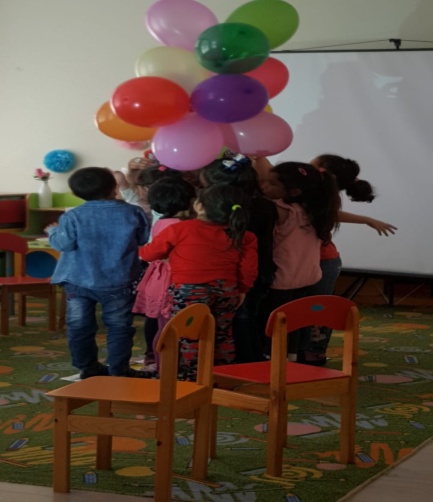 